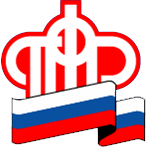 Пенсионный фонд Российской ФедерацииГосударственное учреждение – Отделение Пенсионного фонда  Российской Федерации по Краснодарскому краюВыплата пенсий и других социальных выплат в январе 2023 года на территории Краснодарского краяКраснодар, 22 декабря 2022 года. В связи с предстоящими праздничными и выходными днями в январе 2023 года и с учетом режима работы отделений почтовой связи (ОПС) на территории Краснодарского края Отделением Пенсионного фонда Российской Федерации по Краснодарскому краю совместно с АО «Почта России» организован следующий порядок выплаты и доставки пенсий и других социальных выплат:Далее выплата и доставка пенсий и других выплат будет осуществляться  в  соответствии  с графиком доставки.Пенсию также можно получить на дому, её доставит почтальон. Если в назначенный день пенсионера не будет дома, сотрудник почты будет приходить к нему неоднократно, чтобы вручить выплату.Пенсионеры, которые получают выплаты через кредитные организации во второй декаде января 2023 года, получат пенсии ДОСРОЧНО – 28-29 декабря 2022 года. Пенсионеры, получающие выплаты через кредитные организации в 3 декаде месяца             за январь 2023 года, получат пенсии в 3 декаде января 2023 года. К сведению: в настоящее время в Краснодарском крае проживает свыше 1,6  млн. получателей пенсий, из них 35% получают пенсию в отделениях почтовой связи.ЧИТАЙТЕ НАС: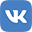 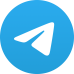 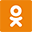 Выплатные дниОПС краядаты по графику, за которые производятся оплатаОПСг. КраснодарОПС края 3-х разовая доставка 
(Вт. Чт. Сб.)ОПС края 3-х разовая доставка 
(Пн. Ср. Пт.)03.01.2023333, 4, 5-04.01.20234, 54-3, 4, 505.01.20236, 75, 66, 7, 8-06.01.20238, 97, 8-6, 7, 807.01.2023----08.01.2023На кассе работающих ОПСНа кассе работающих ОПС--09.01.2023На кассе работающих ОПС9-9, 1010.01.202310109, 10, 11-